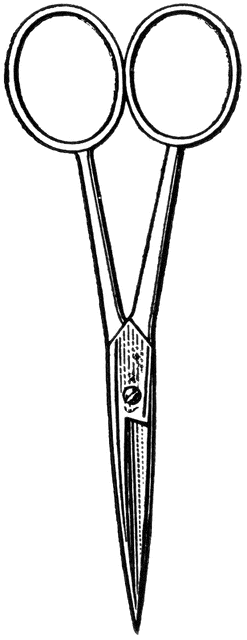 
Clam Checklist: Identify the following structures/locations.Use lines provided for additional notesOutside structures/locations Umbo (location): Shell originates from here, oldest section of the shell________________________________________________________________________________________________________________OrientationAnterior (closer to umbo) _________________________________________________________________________________Dorsal (hinge side)____________________________________ ___________________________________________________Posterior (greater distance from umbo) ______________________________________________________________________Ventral (foot side - movement)_____________________________________________________________________________Hinge: Connection of shells (bivalve)   ________________________________________________Label drawing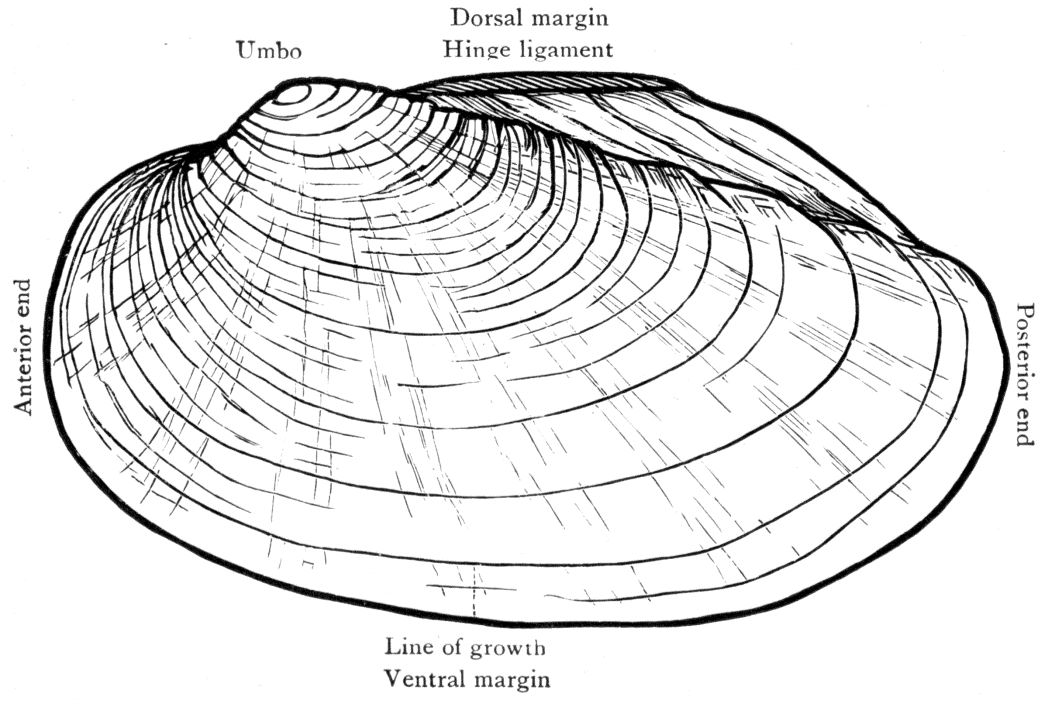 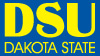 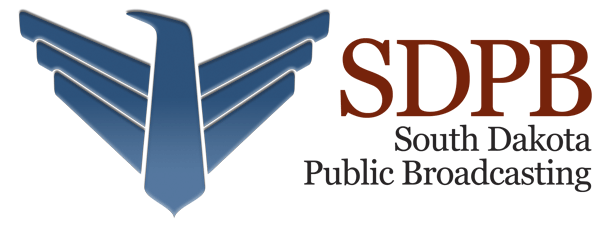 Inside structures/locations 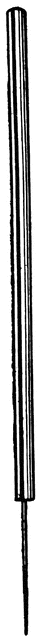 Adductor muscles: relaxed – clam opens; contracted – clam closes _________________________________________________________________________________________________________Mantle: Produces shell, provides protective and lubricated surface for the body structures _______________________________________________________________________________________Pallial line: Location on shell where mantle attaches ________________________________________________________________Nacre/Mother of pearl: Iridescent layer of the shell, pearls form here ______________________________________________________________________________________________________Labial palps (4): Two on each side of the mouth, used to sort food and move it toward the mouth for digestion_______________________________________________________________________   Muscular Foot: Used for movement, appears shrunken in preserved clam ______________________________________________________________________________________________________Gills (respiratory): Used to remove oxygen from the water and helps move food toward labial palps _____________________________________________________________________________Visceral mass: Thick area above foot, digestive glands, intestines and gonads located here ______________________________________________________________________________________Digestive glands (usually greenish): Produces enzymes to digest food ______________________________________________________________________________________________________Gonads (usually yellowish/white): reproduction ____________________________________________________________________Intestines (tube-like): Located through the visceral mass, especially noticeable in the gonad region__________________________________________________________________________ Heart: Pumps blood throughout the clam, open circulatory system (blood pools around heart) ____________________________________________________________________________________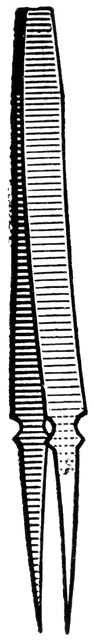 Draw and label the inside of the clam with the following structures.Nacre/Mother of pearl        Pallial line        Adductor muscles        Mantle             Labial palps                      Gills                 Muscular Foot             Visceral mass           Digestive glands                Heart               Intestines                  Gonads                    